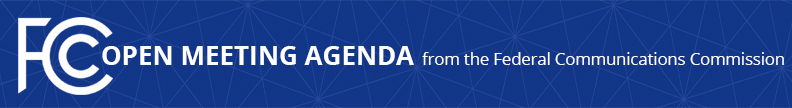 Media Contact: Will Wiquist, 202-418-0509will.wiquist@fcc.gov For Immediate ReleaseFCC ANNOUNCES TENTATIVE AGENDA FOR JANUARY OPEN MEETING  -- WASHINGTON, January 9, 2020—Federal Communications Commission Chairman Ajit Pai announced that the items below are tentatively on the agenda for the January Open Commission Meeting scheduled for Thursday, January 30, 2020:Establishing the Rural Digital Opportunity Fund – The Commission will consider a Report and Order that would adopt a two-phase reverse auction framework for the Rural Digital Opportunity Fund, committing $20.4 billion in high-cost universal service support to bring high-speed broadband service to millions of unserved Americans.  (WC Docket Nos. 19-126, 10-90).Hearing Aid-Compatible Handset Rules – The Commission will consider a Notice of Proposed Rulemaking that would propose to incorporate a new technical standard for determining whether a wireless handset is hearing aid-compatible and to simplify and update the Commission’s hearing aid compatibility rules.  (WT Docket No. 20-3)At-Home Call Handling for Video Relay Service – The Commission will consider a Report and Order that would adopt regulations on the handling of Video Relay Service, or VRS, calls by communications assistants working from their homes.  (CG Docket Nos. 10-51,03-123)	Electronic Delivery of Notices to Broadcast Television Stations – The Commission will consider a Report and Order that would modernize certain cable and satellite television provider notice provisions in Part 76 of the FCC’s Rules by requiring certain notices to be delivered to broadcasters by e-mail instead of on paper.  (MB Docket Nos. 19-165, 17-105)	Enforcement Bureau Action – The Commission will consider an enforcement action.Public Drafts of Meeting Items – The FCC publicly releases the draft text of each item expected to be considered at the next Open Commission Meeting.  Drafts of items under consideration that involve specific, enforcement-related matters, which can include restricted proceedings and hearing designation orders, will not be publicly released.  One-page cover sheets are included in the public drafts to help summarize each item.  All these materials will be available on the FCC’s Open Meeting page: www.fcc.gov/openmeeting.  The Open Meeting is scheduled to commence at 10:30 a.m. EDT in the Commission Meeting Room (Room TW-C305) of the Federal Communications Commission, 445 12th Street, S.W., Washington, D.C.  While the Open Meeting is open to the public, the FCC headquarters building is not open access, and all guests must check in with and be screened by FCC security at the main entrance on 12th Street.  Open Meetings are streamed live at www.fcc.gov/live and can be followed on social media with #OpenMtgFCC.Press Access – Members of the news media are welcome to attend the meeting and will be provided reserved seating on a first-come, first-served basis.  Following the meeting, the Chairman may hold a news conference in which he will take questions from credentialed members of the press.  Afterwards, senior policy and legal staff will be made available to the press for questions related to the items on the meeting agenda.  Commissioners may also choose to hold press conferences.  Press may also direct questions to the Office of Media Relations (OMR).  Questions about credentialing should be directed to OMR.            ###
Media Relations: (202) 418-0500 / ASL: (844) 432-2275 / TTY: (888) 835-5322 / Twitter: @FCC / www.fcc.gov This is an unofficial announcement of Commission action.  Release of the full text of a Commission order constitutes official action.  See MCI v. FCC, 515 F.2d 385 (D.C. Cir. 1974).